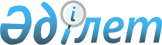 Қазақстан Республикасы Үкiметiнiң 1996 жылғы 7 қазандағы N 1237 қаулысына өзгерiстер енгiзу туралыҚазақстан Республикасы Үкiметiнiң қаулысы 1998 жылғы 6 сәуiрдегi N 287



       Қазақстан Республикасының Үкiметi қаулы етедi: 



       "Жердi суландыру және дренаж жүйелерiн жетiлдiру жобасы бойынша Қазақстан Республикасы мен Халықаралық Қайта құру және Даму Банкi арасындағы Займ туралы келiсiмнiң күшiне енуiне арналған шарттарды жүзеге асыру жөнiндегi шаралар туралы" Қазақстан Республикасы Үкiметiнiң 1996 жылғы 7 қазандағы N 
 1237 
 қаулысына мынадай өзгерiстер енгiзiлсiн: 



      7-тармақтағы "Қаржы министрлiгiнiң жанындағы Шетел капиталын пайдалану жөнiндегi комитет" деген сөздер "Қаржы министрлiгiнiң Сырттан қарыз алу жөнiндегi комитет" деген сөздермен ауыстырылсын; 



      


Ескерту. 1,2,3-абзацтарын қоспағанда күшін жойды - ҚР Үкіметінің 2005.06.03. N 


 557 


 қаулысымен.




      Қазақстан Республикасының




      Премьер-Министрi


					© 2012. Қазақстан Республикасы Әділет министрлігінің «Қазақстан Республикасының Заңнама және құқықтық ақпарат институты» ШЖҚ РМК
				